Unutmayın; her stratejinin kullanılacağı durum farklıdır, her çatışma durumunda aynı strateji kullanılmaz…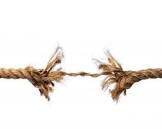 Kurşunlu Şehit Murat Ustaoğlu Anadolu Lisesi Rehberlik Servisi